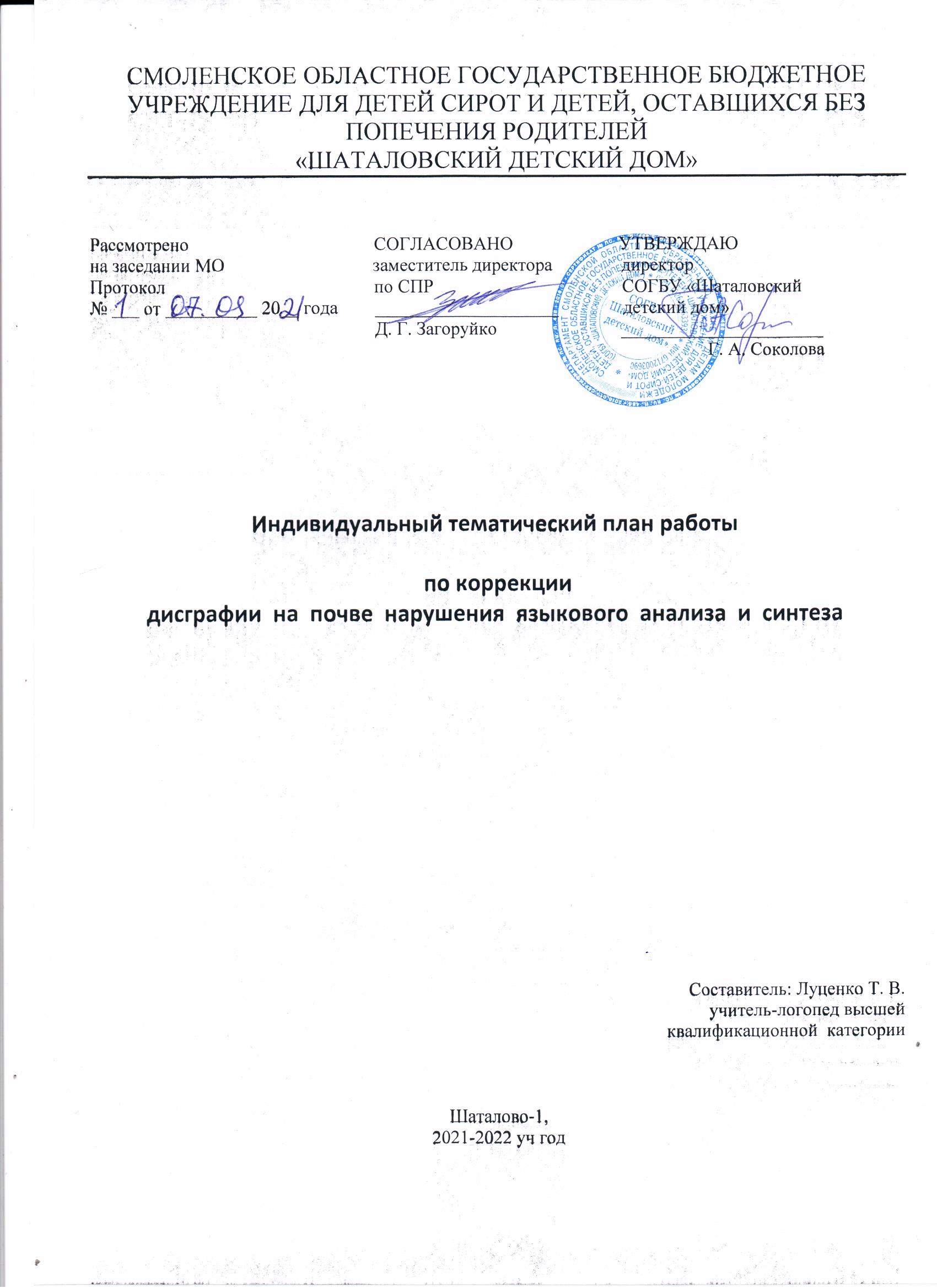 Индивидуальный тематический план работы 

по коррекции дисграфии  на  почве  нарушения  языкового  анализа  и  синтеза  

Занятие 1. Звуко-буквенный анализ слов. Звук и буква А.

Занятие 2. Звуко-буквенный анализ слов. Звук и буква У.

Занятие 3. Звуко-буквенный анализ слов. Звук и буква О.

Занятие 4. Звуко-буквенный анализ слов. Звук и буква Э.

Занятие 5. Звуко-буквенный анализ слов. Звук и буква Ы.

Занятие 6. Звуко-буквенный анализ слов. Звук и буква И.

Занятие 7. Звуко-буквенный анализ слов. Буква Я.

Занятие 8. Звуко-буквенный анализ слов. Буква Ю.

Занятие 9. Звуко-буквенный анализ слов. Буква Е.

Занятие 10. Звуко-буквенный анализ слов. Буква Ё.

Занятие 11. Звуко-буквенный анализ слов. Буквы Р-Л.

Занятие 12. Звуко-буквенный анализ слов. Буквы М-Н.

Занятие 13. Звуко-буквенный анализ слов. Буквы Б-П.

Занятие 14. Звуко-буквенный анализ слов. Буквы Г-К.

Занятие 15. Звуко-буквенный анализ слов. Буквы В-Ф.

Занятие 16. Звуко-буквенный анализ слов. Буквы Д-Т.

Занятие 17. Звуко-буквенный анализ слов. Буквы З-С.

Занятие 18. Звуко-буквенный анализ слов. Буквы Ж-Ш.

Занятие 19. Звуко-буквенный анализ слов. Путешествие в страну Глухих Звуков.

Занятие 20. Развитие навыков звуко-буквенного анализ и синтеза слов.

Занятие 21. Звуко-буквенный анализ и синтез слов. Итоговое занятие.

Занятие 22. Слоги. Слоговой анализ слов (вводное занятие).

Занятие 23. Слог.

Занятие 24. Слоги. Слоговой анализ двусложных и трёхсложных слов.

Занятие 25. Слог. Дифференциация одно,- двух-, трёхсложн слов. Развитие слогового анализа и синтеза.

Занятие 26. Развитие навыков слогового анализа и синтеза. Итоговое занятие.

Занятие 27. Ударение.

Занятие 28. Ударение. Ударный слог. Ударная гласная.

Занятие 29. Дифференциация  предлогов и приставок.

Занятие 30. Развитие навыков языкового анализа и синтеза.

Тема логопедического занятия
Развитие фонематического анализа  и  синтеза
Развитие слогового  анализа  и  синтеза
Этап 1 (занятия 1-21)
Этап 1 (занятия 1-21)
Этап 1 (занятия 1-21)
Звук. Буква. Гласные – согласные звуки
Знакомство с речевыми –звуками. Знакомство с гласными и согласными звуками. Развитие простых форм звуко-буквенного анализа и синтеза: выделение звука на фоне слова (определение наличия или отсутствия звука в слове), вычленение звука из начала и конца слова
Концентрация внимания. Работа над ритмической стороной речи, переключением и работа по развитию координации
Гласные звуки и буквы 
Знакомство с гласными звуками и буквами. Выделение гласных звуков в словах  (определение наличия или отсутствия звука в слове), вычленение звука из начала и конца слова, определение последовательности и количества звуков в слове
Концентрация внимания. Работа над ритмической стороной речи, переключением и работа по развитию координации. Знакомство с гласными, со слогообразующей ролью гласных. Знакомство с обозначением гласных на письме
Согласные звуки и буквы
Знакомство с согласными звуками и буквами. Выделение согласных звуков в словах  (определение наличия или отсутствия звука в слове), вычленение звука из начала и конца слова, определение последовательности и количества звуков в слове, определение места звука в слове относительно других звуков
Концентрация внимания. Работа над ритмической стороной речи, переключением и работа по развитию координации.
Этап 2 (занятия 22-26)
Этап 2 (занятия 22-26)
Этап 2 (занятия 22-26)
Слог. Слоговой анализ и синтез
Фонематический анализ обратного слога. Дифференциация открытых и закрытых слогов
Знакомство с открытыми и закрытыми слогами. Знакомство с обозначением слогов при помощи схем
Этап 3 (занятия 27-31)
Этап 3 (занятия 27-31)
Этап 3 (занятия 27-31)
Слово. Словосочетание. Предложение. Текст
Формирование простых форм фонематического анализа и синтеза: выделение первого ударного гласного в слове; выделение первого согласного в слове; выделение последнего согласного в слове; выделение гласного из середины слова; определение места звуков в слове (начало, середина, конец). Формирование сложных форм фонематического анализа  и  синтеза: определение последовательности звуков, определение количества звуков, положение звука в слове относительно других звуков
Слоговой анализ слов:

-двусложные с открытыми слогами;

-трёхсложные с открытыми слогами;

-односложные с закрытым слогом;

-двусложные с закрытым слогом на конце слова;

-двусложные со стечением согласных в середине слова;

-двусложные слова с закрытым слогом на конце и стечением согласных в середине слова;

-трёхсложные с закрытым слогом на конце;

- трёхсложные с закрытым слогом на конце  и стечением согласных в середине слова;

-трёхсложные с двумя стечениями согласных;

-односложные со стечением согласных;

-двусложные с двумя стечениями согласных;

-четырёхсложные слова